Дисциплинарно-цикловая комиссия _____________________________________МЕТОДИЧЕСКИЕ УКАЗАНИЯК ЛАБОРАТОРНЫМ (ПРАКТИЧЕСКИМ) РАБОТАМСПЕЦИАЛЬНОСТЬ ________________________________УЧЕБНАЯ ДИСЦИПЛИНА (ПРОФЕССИОНАЛЬНЫЙ МОДУЛЬ)___________КУРС ОБУЧЕНИЯ  ________АВТОР_______________________________Ангарск20_____Методические указания к лабораторным (практических) работам/ Автор работы: Иванова В.В., преподаватель __________, ГАПОУ ИО «Ангарский индустриальный техникум» — Ангарск: ГАПОУ ИО АИТ, 202_. —   ___ с.Методические указания к лабораторным (практическим) работам составлены в соответствии с программой ФГОС СПО по учебной дисциплине (МДК)___________________Методические указания к лабораторным (практическим) работам предназначены для студентов ____ курса очной формы обучения по профессии (специальности) ___________________________________________________СодержаниеВведениеНастоящие методические указания к лабораторным работам (практическим) работам предназначены в качестве методического пособия при проведении лабораторных (практических) работ по программе учебной дисциплины (МДК) «_______________», утвержденной для специальности/профессии  _________________________________(код, расшифровка):1._______________________________________________________.2.______________________________________________________.3.______________________________________________________.4.______________________________________________________.5.______________________________________________________.6.______________________________________________________.7.______________________________________________________.8.______________________________________________________.9.______________________________________________________.10._____________________________________________________.Требования к знаниям и умениям при выполнении лабораторных (практических) работВ результате выполнения лабораторных (практических) работ, предусмотренных программой по данной специальности, проводится текущий контроль индивидуальных образовательных достижений.Результаты обучения:Уметь:У 1.__________________________________________;              У 2._________________________________________;              У 3._________________________________________ .          Знать:З 1.  ____________________________________________________________;З 2._____________________________________________________________;З 3._____________________________________________________________.Лабораторная (Практическая ) работа № _______________________________________(название лабораторной работы)Цель лабораторной (практической) работы:  Продолжительность: _____ часаРекомендации студентам по подготовке к лабораторной (практической) работе с указанием литературыТеоретические сведенияОписание рабочего места, оборудованияТехника безопасностиПорядок проведенияОтчет о работе должен содержать Название и цель работы;Результаты выполнения работы;Подробные выводы о результатах выполнения работыКонтрольные вопросы Литература 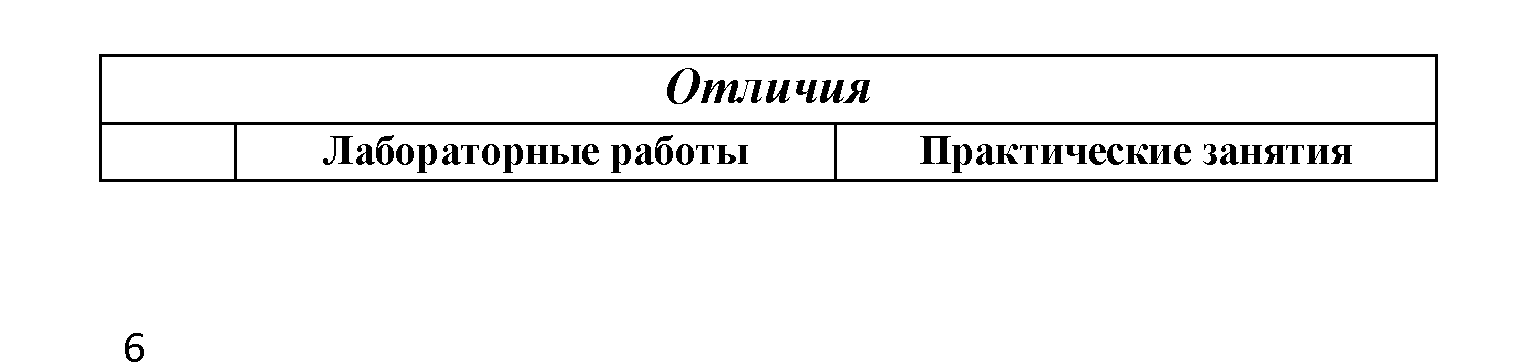 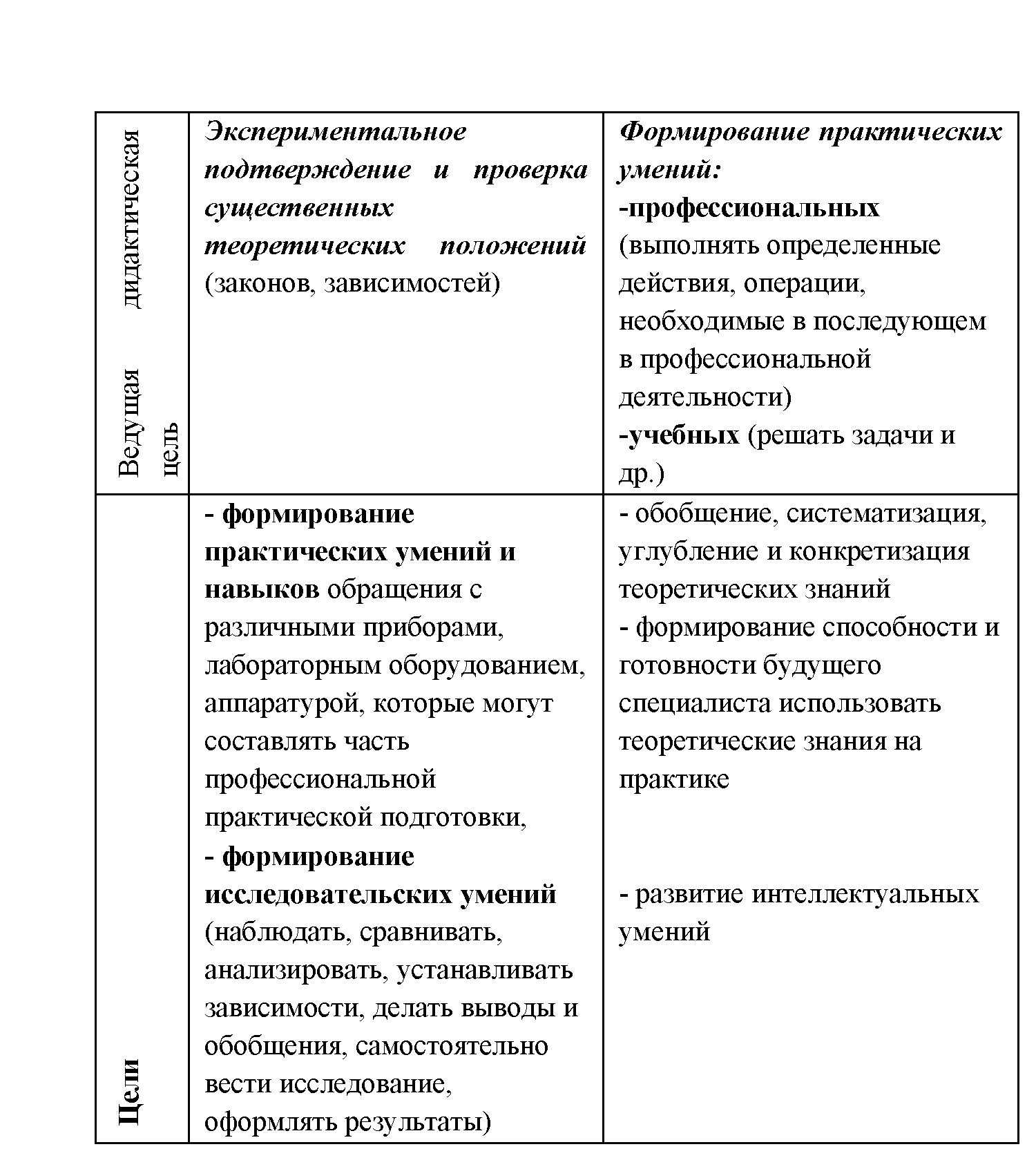 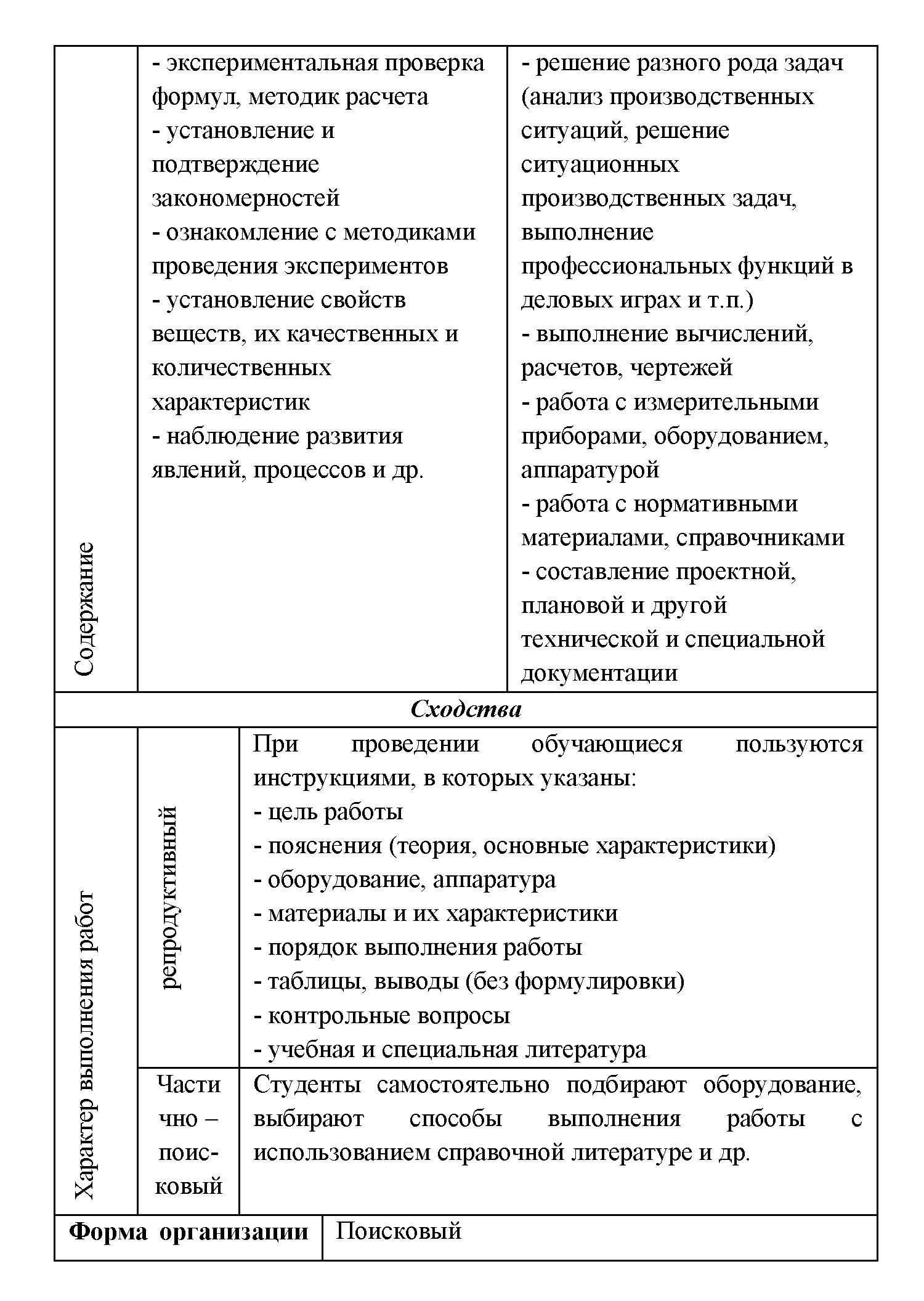 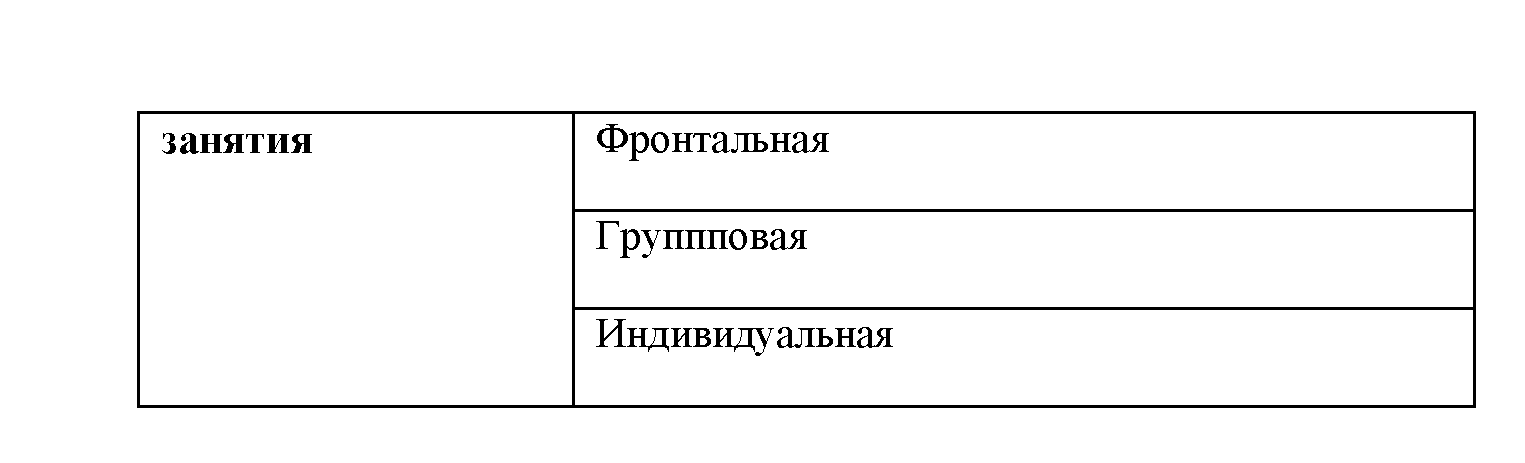 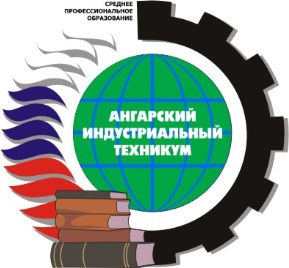 Министерство образования Иркутской областигосударственное АВТОНОМНОЕ профессиональное образовательное учреждение ИРКУТСКОЙ ОБЛАСТИ«Ангарский индустриальный техникум»Рассмотрен  на заседании ДЦК ___________________«____» __________ 202_ г.